                                   Università degli Studi di Roma “Tor Vergata”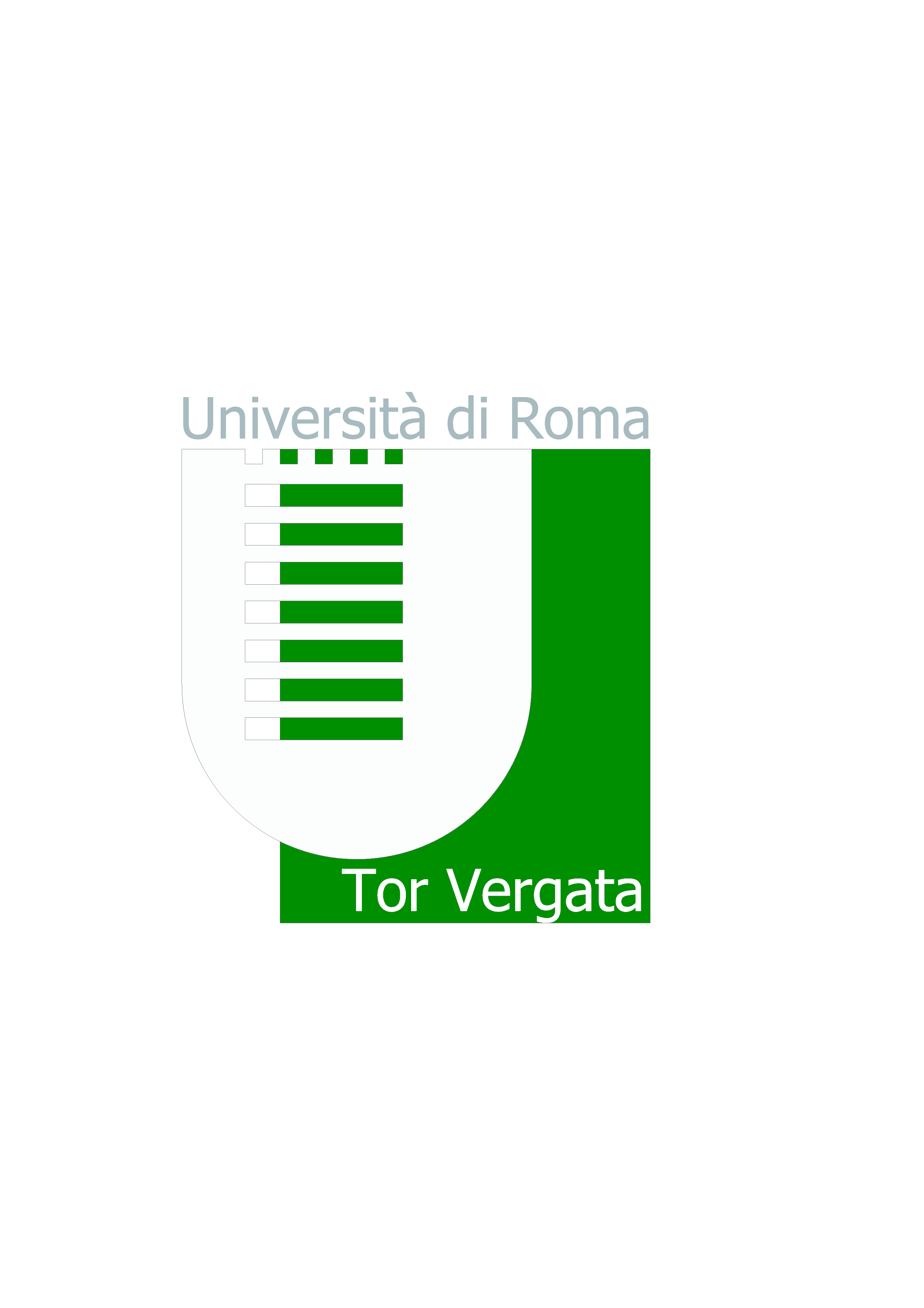 domanda di partecipazioneBANDO DI CONCORSO PER l’assegnazione di n. 5 BORSe DI STUDIO A favore DI STUDENTI meritevoli iscritti o laureati al corso di laurea magistrale IN ECONOMIA DEI MERCATI E DEGLI INTERMEDIARI FINANZIARI – clemif (Classe LM-56) DELLA coorte 2015/16(RIF. CONVENZIONE ASSORETI - Associazione delle Società per la Consulenza agli Investimenti)A.A. 2016/2017Il/La sottoscritto/a  (Nome e Cognome) ………………………….……………………………….……………………………………………….……….Nato/a a  ……………….……………………………………  ( ………. )   il ……………     cittadinanza ……………………….……………………Matricola  ………..……….…………….….… C.F. …………………………………………………………………………………............................Recapito: via / Piazza ……………………………………………………………………………..………………………..…………………………………. Comune ………………………………………………….………..……………..……  Prov. ……….………..        CAP ……………………………….. Telefono ……………………………………………….………..….    Cellulare ………………………..…………………………………………………..CHIEDEdi partecipare alla selezione per l’assegnazione di n. 5 borse di studio a favore di studenti iscritti o laureati nel corso di Laurea Magistrale in Economia dei Mercati e degli Intermediari Finanziari, ciascuna di importo pari a 2.500,00 euro (al lordo delle ritenute fiscali di legge) ripartite come segue (secondo la delibera del Consiglio di Dipartimento dell’11 Aprile 2017):e DICHIARA a tal fine quanto segue:(barrare le parti di interesse)- di partecipare alla selezione nell’ambito del seguente curriculum:				□ Curriculum “Gestione degli Intermediari Finanziari”			ovvero		 	□ Curriculum “Mercati Finanziari e Finanza Quantitativa”□ di essere regolarmente iscritto nell’anno accademico 2016-2017 al II° anno del Corso di laurea magistrale in Economia dei Mercati e degli Intermediari Finanziari (classe LM-56) e di essere in possesso alla data del 5/11/2017 di tutti i crediti formativi previsti per gli esami di merito, ad esclusione di quelli per l’elaborato finale e le altre attività formative;ovvero      □ di essersi laureato entro la durata normale del Corso di Laurea Magistrale in Economia dei                                                                            M   Mercati e degli Intermediari Finanziari nella sessione di Luglio 2017;- di aver riportato, negli esami sostenuti nell’Ateneo di Tor Vergata o sostenuti all’estero nell’ambito di programmi di mobilità di cui all’elenco in calce alla presente, una media ponderata pari a _______ /30;- di non incorrere nei casi di esclusione previsti all’art. 2 del bando;- di aver preso visione del Bando di Concorso e di accettare le condizioni ivi previste.Allega altresì copia di un proprio documento di riconoscimento ed elenco degli esami sostenuti con media ponderata, redatto in conformità ad uno dei due moduli disponibili in calce alla presente domanda.Data: _____________                           					Firma: _________________________________________NOTA BENE: Il presente modulo deve essere inviato a segreteria@def.uniroma2.it – e a martina.spaziani@uniroma2.it per conoscenza - entro il 6 NOVEMBRE 2017, specificando nell’oggetto “NOME + COGNOME + CLEMIF – BORSE DI STUDIO ASSORETI”.DICHIARAZIONE SOSTITUTIVA DELLA CERTIFICAZIONE(Art. 46, D.P.R. 445 del 28.12.2000)- Mod. Autocertificazione Iscrizione ed Esami -(Riservato agli studenti iscritti)Il/La sottoscritto/a  ___________________________________________________________________________________________   Nato / a a  ___________________________________________________  ( ______ )    il  ____________________________________Residente in (via / Piazza) ___________________________________________________________________ n. _________________ Comune __________________________________________          Prov. _________     CAP     Tel. ______________________   Cell ._________________________ E-MAIL ______________________________________________  a conoscenza delle sanzioni previste dall'art. 76 del d.p.r. 445 del 28 dicembre 2000 nel caso di dichiarazioni mendaci e di formazione o uso di atti falsi, dichiara sotto la sua responsabilità i seguenti dati:   	- di essere iscritto nell’anno accademico__________/__________ presso l’Università di _____________________ _______________________________________________________________________________________________________       Facoltà di ________________________________________________________________________________________________       al _______  anno                      in corso                                      fuori corso                       del Corso in (denominazione Corso di Studio)   ______________________________________________________________________         _______________________________________________________________________________________________________        Durata normale del Corso di Studio:	         2 anni              3 anni              4 anni             5 anni               6 anni                                         Tipo ordinamento:   	              ante D.M. 509/99                      D.M. 509/99                  D.M. 270/04 	             - di aver superato i seguenti esami: Eventuali annotazioni: _________________________________________________________________________________________________________________________________________________________________________________________________  Il/La sottoscritto/a autorizza il trattamento dei propri dati personali limitatamente a quanto previsto dall'articolo 10 della legge 31 dicembre 1996, n. 675, in base al quale i dati personali raccolti saranno trattati, anche con strumenti informatici, esclusivamente nell'ambito del procedimento per il quale la presente dichiarazione viene resa. Luogo e data: _______________________________                                                                                            ________________________________________________________  	 	 	 	                                                            (firma per esteso e leggibile) DICHIARAZIONE SOSTITUTIVA DELLA CERTIFICAZIONE(Art. 46, D.P.R. 445 del 28.12.2000)- Mod. Autocertificazione Titolo di Studio -(Riservato ai laureati)Il/La sottoscritto/a  ___________________________________________________________________________________________   Nato / a a  ___________________________________________________  ( ______ )    il  ____________________________________Residente in (via / Piazza) ___________________________________________________________________ n. _________________ Comune __________________________________________          Prov. _________     CAP     Tel. ______________________   Cell ._________________________ E-MAIL ______________________________________________  a conoscenza delle sanzioni previste dall'art. 76 del d.p.r. 445 del 28 dicembre 2000 nel caso di dichiarazioni mendaci e di formazione o uso di atti falsi, dichiara sotto la sua responsabilità i seguenti dati:   	- di essere iscritto nell’anno accademico__________/__________ presso l’Università di _____________________ _______________________________________________________________________________________________________       Facoltà di ________________________________________________________________________________________________       al _______  anno                      in corso                                      fuori corso                       del Corso in (denominazione Corso di Studio)   ______________________________________________________________________         _______________________________________________________________________________________________________        Durata normale del Corso di Studio:	         2 anni              3 anni              4 anni             5 anni               6 anni         Tipo ordinamento:   	              ante D.M. 509/99                      D.M. 509/99                  D.M. 270/04 	             - di aver superato i seguenti esami: Eventuali annotazioni: ____________________________________________________________________________________ __________________________________________________________________________________________________________  Il/La sottoscritto/a autorizza il trattamento dei propri dati personali limitatamente a quanto previsto dall'articolo 10 della legge 31 dicembre 1996, n. 675, in base al quale i dati personali raccolti saranno trattati, anche con strumenti informatici, esclusivamente nell'ambito del procedimento per il quale la presente dichiarazione viene resa. Luogo e data: _______________________________                                                                                                   ________________________________________________________  	 	 	 	                                                            (firma per esteso e leggibile) Esami sostenuti Esami sostenuti CFU Voto Data 1.2.3.4.   5.6.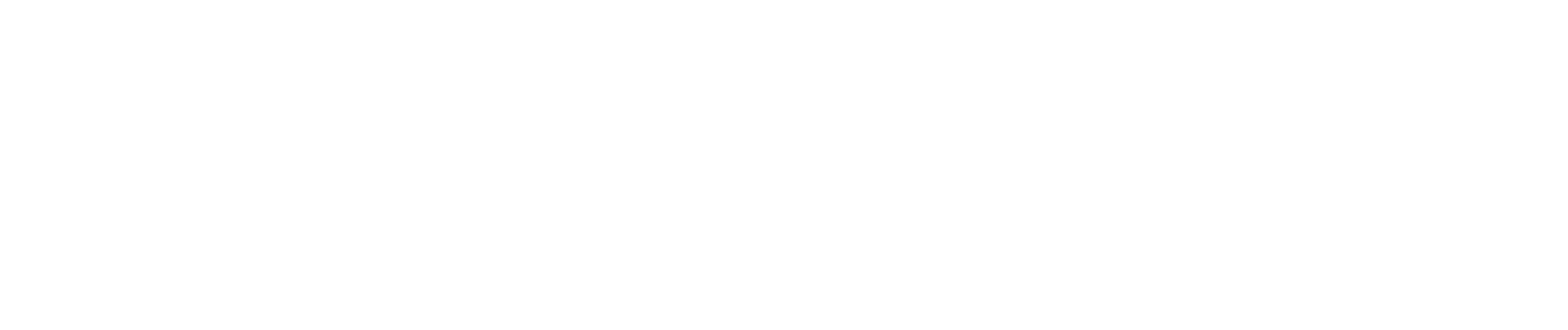 7.8.9.10.11.12.13.14.15.16.17.18.19.20.21.22.23.24.25.26.27.28.29.30.Media ponderata complessiva:                        /30Media ponderata complessiva:                        /30Media ponderata complessiva:                        /30Media ponderata complessiva:                        /30Esami sostenuti Esami sostenuti CFU Voto Data 1.2.3.4.   5.6.7.8.9.10.11.12.13.14.15.16.17.18.19.20.21.22.23.24.25.26.27.28.29.30.Media ponderata complessiva:                        /30Media ponderata complessiva:                        /30Media ponderata complessiva:                        /30Media ponderata complessiva:                        /30